MATA 2017TAEKWONDO : 2nd AFRICAN PARA TAEKWONDO OPEN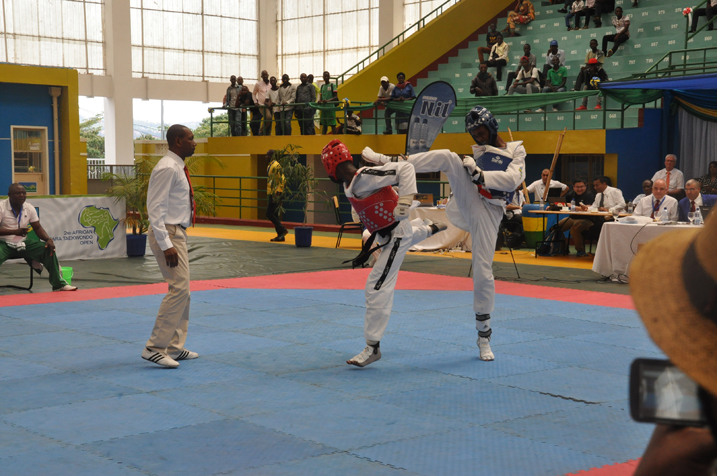 I Kigali ku i taliki ya 01 n’iya 02.04.2017 habereye irushanwa mpuzamahanga ry’abakinnyi bafite ubumuga baturutse mu bihugu 15 :BURUNDI, ETHIOPIE, GHANA, LESOTHO, COMORES, MAROC, USA, KENYA, FRANCE, ALLEMAGNE, ESPAGNE, SERBIE, UZBEKISTAN, SERBIE, RWANDA. 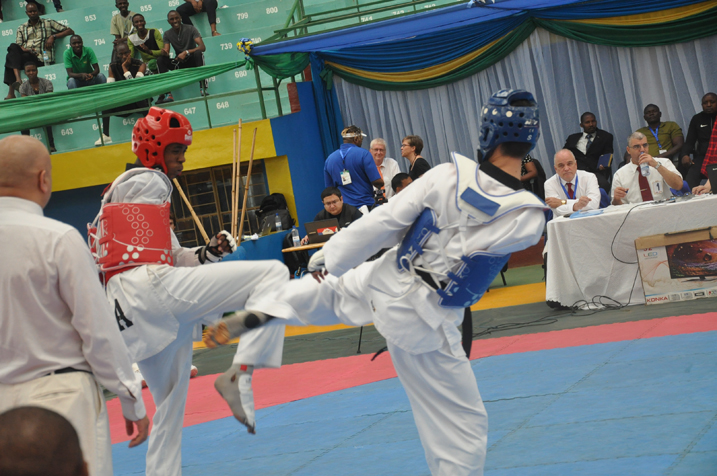 ABANYARWANDA BATWAYE IMIDARI MU BYICIRO BIKURIKIRA K44 MALE UNDER 61 kgNIRINGIYIMANA JEAN CLAUDE : feza /argent / silverK44 FEMALE UNDER 58 kgRUKUNDO CONSOLEE : feza / argent / silverK42 MALE UNDER 61 kgBIZUMUREMYI JEAN MARIE VIANNEY : feza/argent / silverMANIRAKIZA JEAN PIERRE : bronzeK41 MALE UNDER 61 kgNIKWIGIZE JEAN DE LA CROIX : zahabu/ or / goldK42 FEMALE UNDER 58 kgRUKUNDO CONSOLEE : zahabu /or / gold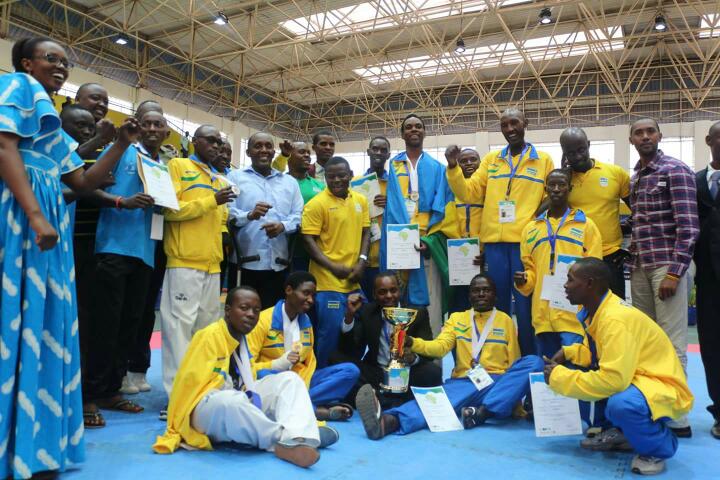 UKO IBIHUGU BYAKURIKIRANYE MU MYANYA ITATU YA MBEREABAGORE1.MAROC2.RWADA3.SERBIEABAGABO1.ESPAGNE2.RWANDA3.FRANCE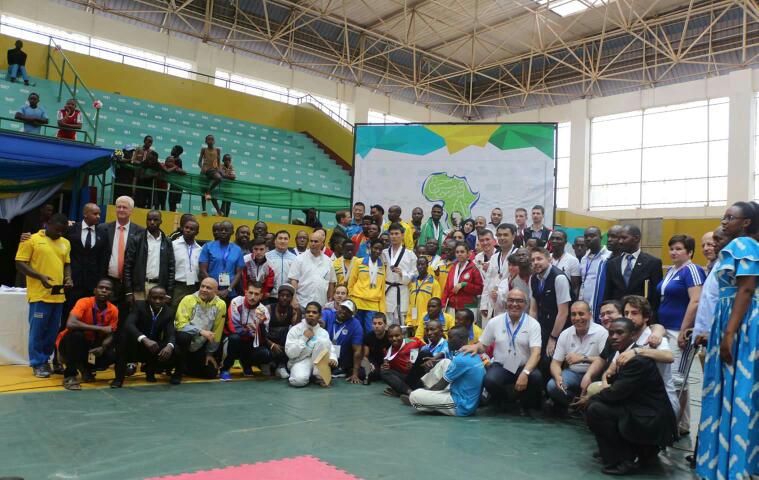 UKO IBIHUGU BYAKURIKIRANYE MURI RUSANGE MU MYANYA ITATU YA MBERE1.RWANDA2.ESPAGNE3.UZBEKISTAN ATHLETISME : SEMI - MARATHON INTERNATIONAL DE BERKANE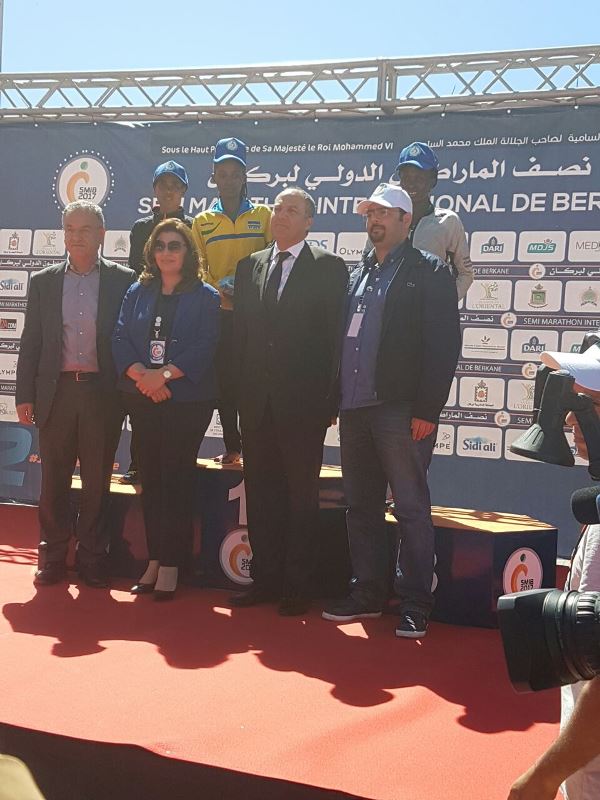 NYIRARUKUNDO SALOME yatwaye umudari wa zahabu mu irushanwa mpuzamahanga ryo gusiganwa kwiruka 21 km « Semi - marathon international de Berkane », kuwa 02.04.2017 ryabereye muri Maroc. Yakoresheje isaha 1 iminota 11 amasegonda 30.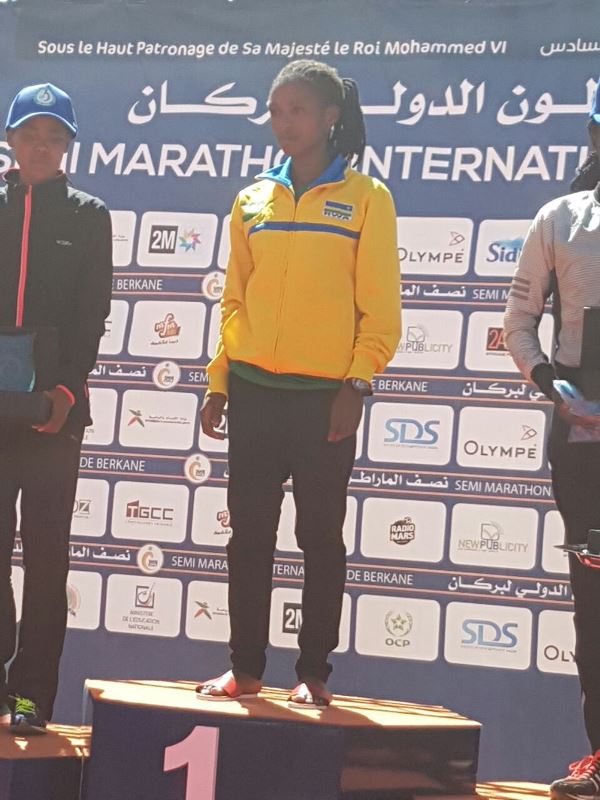 UKO BAKURIKIRANYE MU MYANYA ITATU YA MBERE1.NYIRARUKUNDO SALOME (RWANDA) 1h11’30’’2.GUDETA BEKELECH (ETHIOPIE) 1h11’53’’3.JEPKEMOI GLADYS (KENYA) 1h12’31’’KARATE : URUPFU RWA SENSEI SAYINZOGA JEANSAYINZOGA JEAN, Sensei  6è Dan wamenyekanye cyane mu mukino wa karate, yagize uruhare rukomeye mu iterambere ryawo mu Rwanda no mu bihugu byo mu burasirazuba bw’Afrika.Yabaye umuyobozi wa commission d’études et évaluation muri CNOSR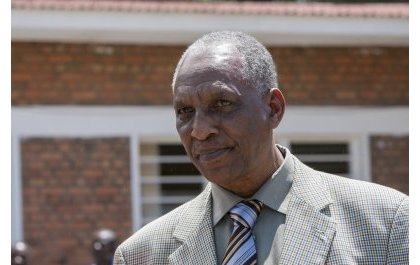 VOLLEYBALL : CHAMPIONNAT D’AFRIQUE DES CLUBS CHAMPIONS DAMESMu irushanwa ry’Afurika ry’amakipe y’abagore yabaye mu ya mbere mu bihugu byayo ryahuje amakipe 17 y’abagore, ryabereye i Monastir muri Tunisie kuva taliki 06 kugeza kuya 16.04.2017; u Rwanda rwahagarariwe na APR VC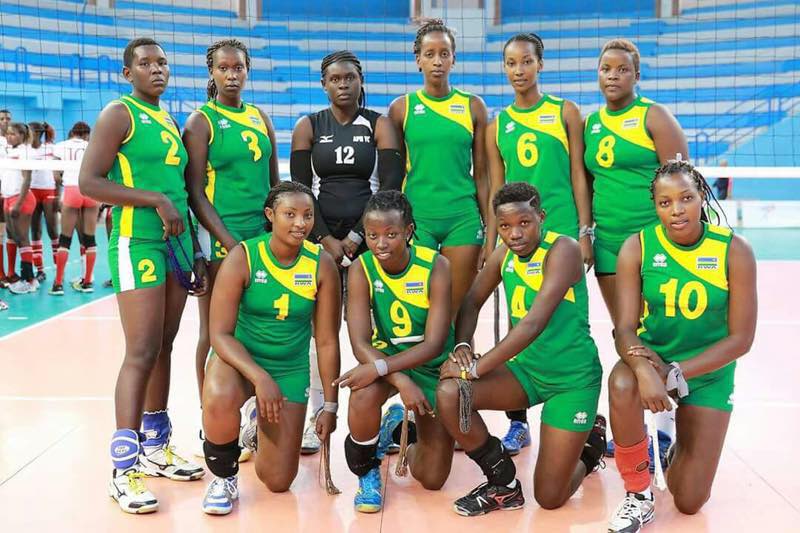 APR yasoje ku mwanya wa 10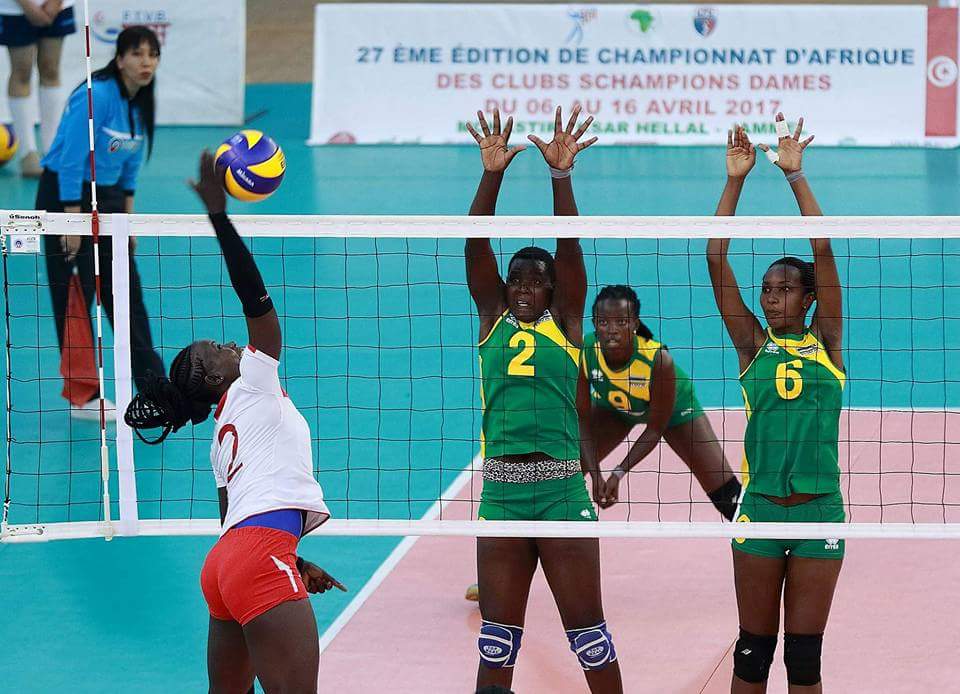 Igikombe cyatwawe na CARTHAGE yo muri Tunisie ku mukino wa nyuma yatsinze SHAMS yo muri Egypte sets 3 kuri 2.UKO AMAKIPE YAKURIKIRANYE1.CARTHAGE (TUNISIE)2.SHAMS (EGYPTE)3.PRISONS (KENYA)4.AL AHLY (EGYPTE)5.PIPELINE (KENYA)6.GSP (ALGERIE)7.SFAXIEN (TUNISIE)8.INJS (CAMEROUN)9.MARSA (TUNISIE)10.APR (RWANDA)11.NDEJJE (UGANDA)12.FAP (CAMEROUN)13.ARSU (SEYCHELLES)14.ASEC (COTE D’IVOIRE)15.BEJAIA (ALGERIE)16.BAFIA (CAMEROUN)17.UNIVERSITY OF ZIMBABWEBEACH VOLLEYBALL : AFRICAN NATIONS CUP 2017 QUALIFIERSIrushanwa ry’akarere ka 5 k’Afurika “ZONE V BEACH VOLLEYBALL CHAMPIONSHIP - SENIOR” ryarimo amakipe yo mu bihugu 4 : RWANDA,KENYA, UGANDA, SOUDAN; ryabereye Entebbe muri Uganda ku italiki 14 n’iya 15.04.2017U Rwanda rwahagarariwe n’amakipe 2 :Abagore : NZAYISENGA CHARLOTTE na MUTATSIMPUNDU DENYSE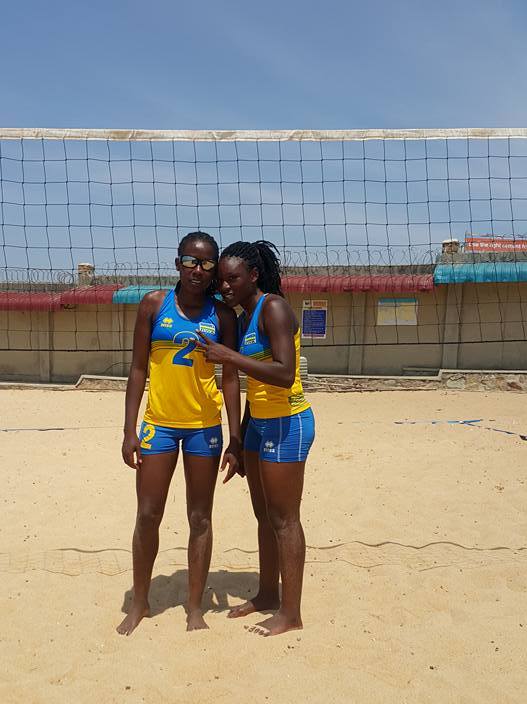 Abagabo : NDAMUKUNDA FLAVIEN na AKUMUNTU KAVALO PATRICK 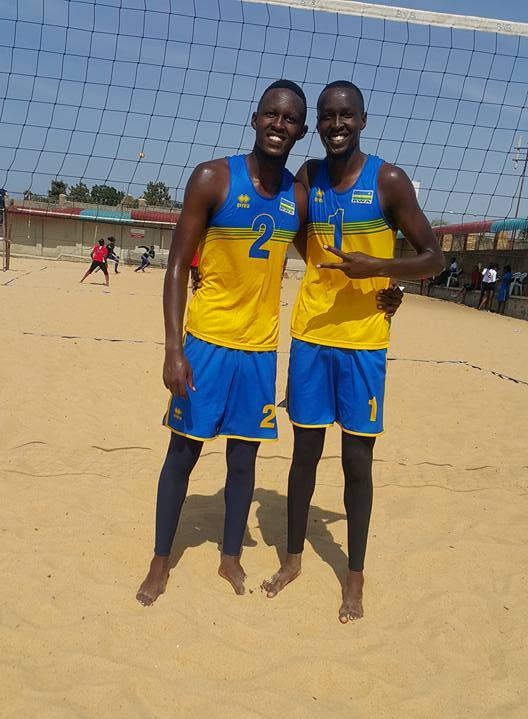 IMIKINO Y’AMAKIPE Y’U RWANDAABAGORERWANDA 2 – 0 UGANDA ( 21 – 16, 21 – 11) RWANDA 2 – 0 KENYA (21 – 11, 21 – 14) RWANDA 2 – 0 UGANDA (21 – 8, 21 -7) 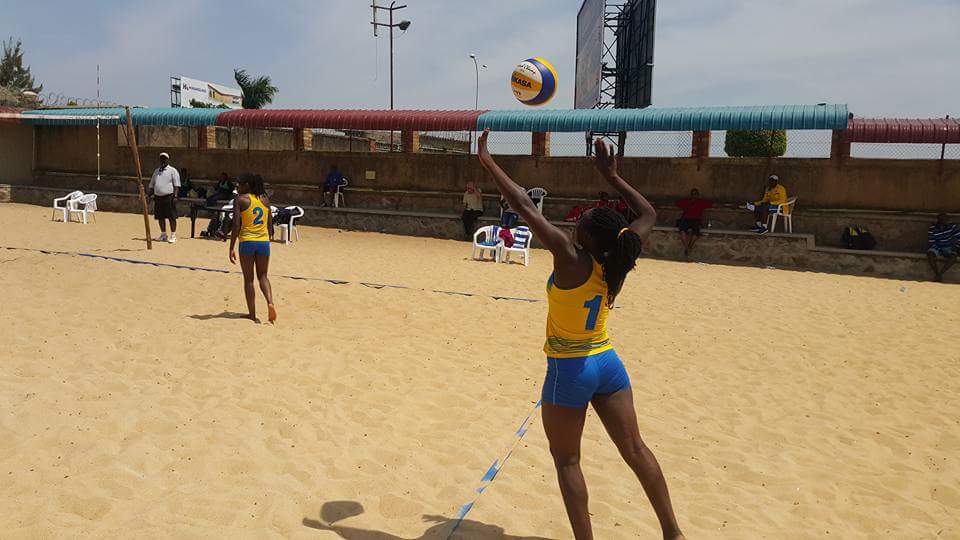               UKO AMAKIPE YAKURIKIRANYE 1.RWANDA : umudari wa zahabu2.UGANDA : umudari wa feza3.KENYA : umudari wa bronze4.SOUDAN RWANDA na UGANDA zatsindiye kuzajya mu irushanwa ry’Afurika “African Cup of Nations” i Maputo muri Mozambique.ABAGABORWANDA 2 – 0 UGANDA ( 21 – 6, 21 – 15)RWANDA 2 – 0 SOUDAN (21 – 14, 21 – 12)RWANDA 0 – 2 KENYA ( 17 – 21, 24 -26)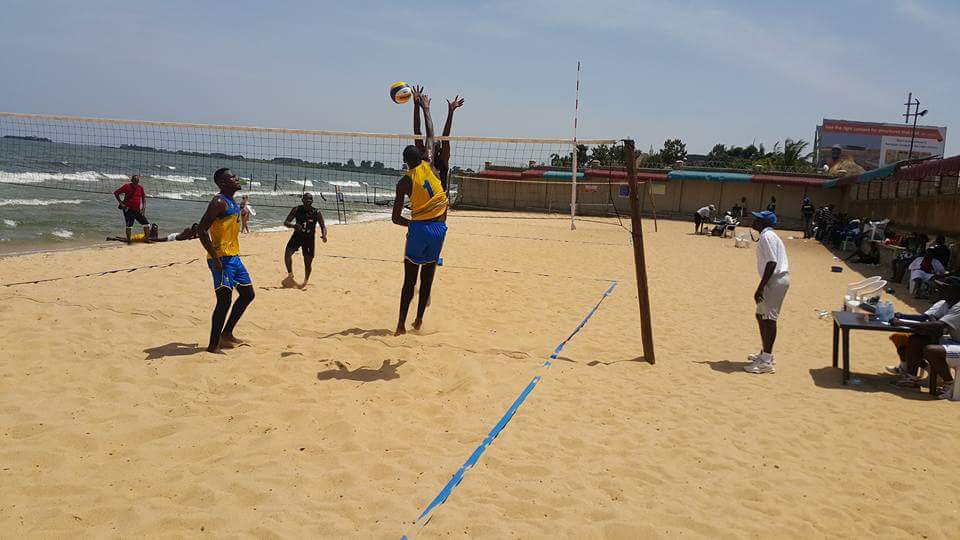 UKO AMAKIPE YAKURIKIRANYE1.KENYA : umudari wa zahabu2.RWANDA : umudari wa feza3.UGANDA : umudari wa bronze4.SOUDANKENYA n’u RWANDA zatsindiye kujya muri African Cup of Nations i Maputo muri Mozambique.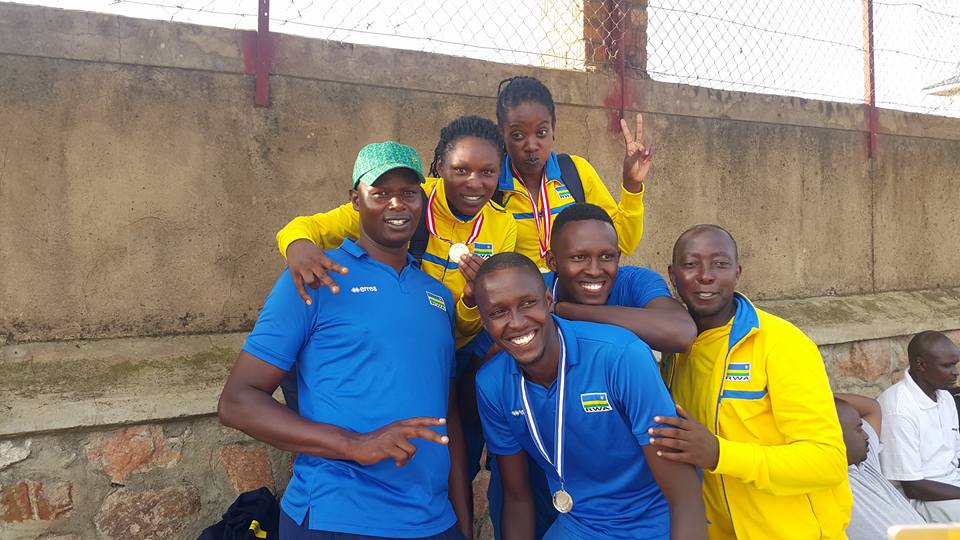 ATHLETISME : MANGYONGDAE MARATHON 2017Irushanwa mpuzamahanga ryo gusiganwa kwiruka 42km ryarimo abanyarwanda 2 :RUVUBI JEAN BAPTISTE na KAYIRANGA THEONESTE, ryabereye i Mangyongdae muri Koreya ya Ruguru taliki 08.04.2017Uwa mbere yabaye PAK CHOL (Corée du Nord) akoresheje amasaha 2 iminota 14 amasegonda 55.Uko abanyarwanda bitwaye :11.KAYIRANGA THEONESTE 2h22’54’’RUVUBI JEAN BAPTISTE ntiyashoboye gusoza isiganwaRUVUBI J.B. (129), KAYIRANGA TH. (128)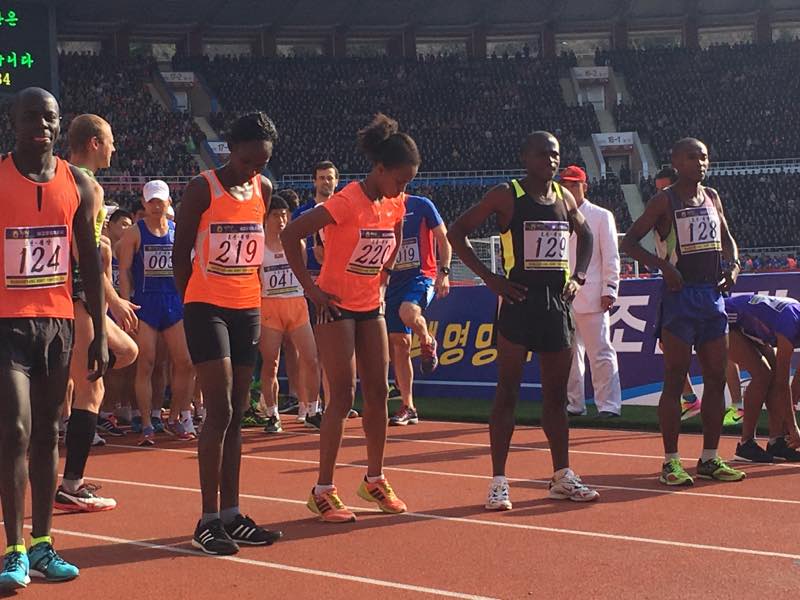 CIO/IOC - RWEMARIKA F.: SPORT AND ACTIVE SOCIETY COMMISSIONMme Rwemarika Félicité Visi Perezidante wa Komite Olempike y’u Rwanda yagiriwe icyizere cyo kujya muri “Sport and Active Society Commission / Commission Sport et Société Active” ya Komite Olempike Mpuzamahanga (CIO/OIC), umwanya yashyizwemo na Perezida wa IOC/CIO,  Thomas BACH; binamuhesha ububasha bwo kuba mu bagize Inteko Rusange ya CIO/IOC.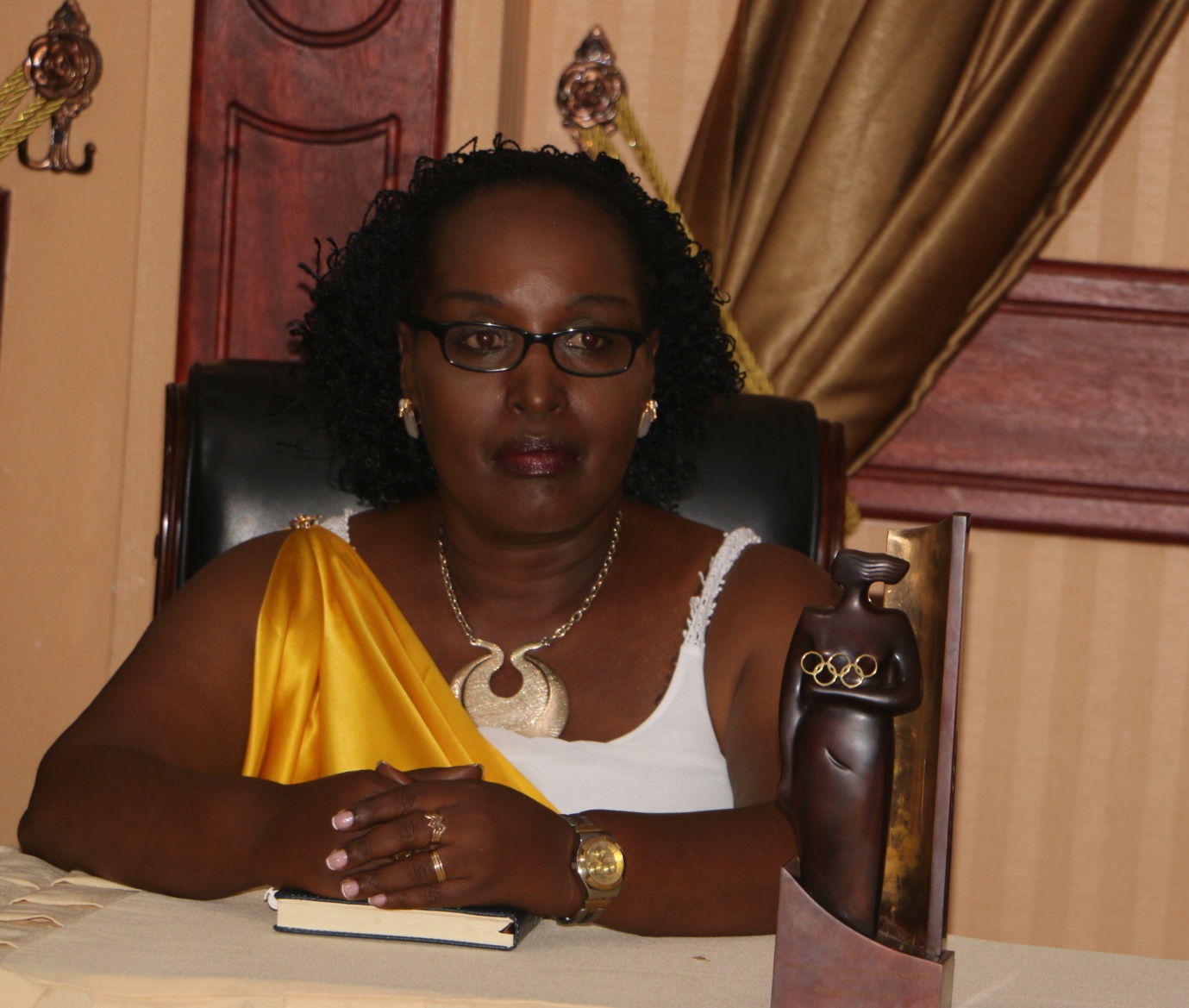 CYCLISME : TOUR OF ERITREA 2017Irushanwa mpuzamahanga ryabaye kuva ku italiki 18 kugeza kuya 23.04.2017, u Rwanda rwahagarariwemo n’ikipe yari igizwe na :1.UWIZEYIMANA BONAVENTURE2.NSENGIMANA JEAN BOSCO3.UWIZEYE JEAN CLAUDE4.UKINIWABO RENE JEAN PAUL5.NDUWAYO ERIC6.MUNYANEZA DIDIER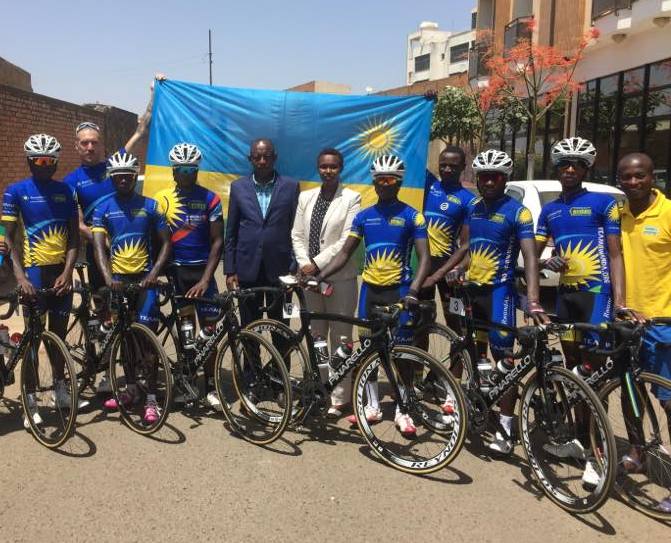 UKO ABASIGANWA BATATU BA MBERE BAKURIKIRANYE KU RUTONDE RUSANGE / CLASSEMENT GENERALSOLOMON ZEMENFES (ERYTHREE) : 16H44’52’’UWIZEYE JEAN CLAUDE (RWANDA) : + 38’’TSEGAY AMANUEL (ERYTHREE) : + 40’’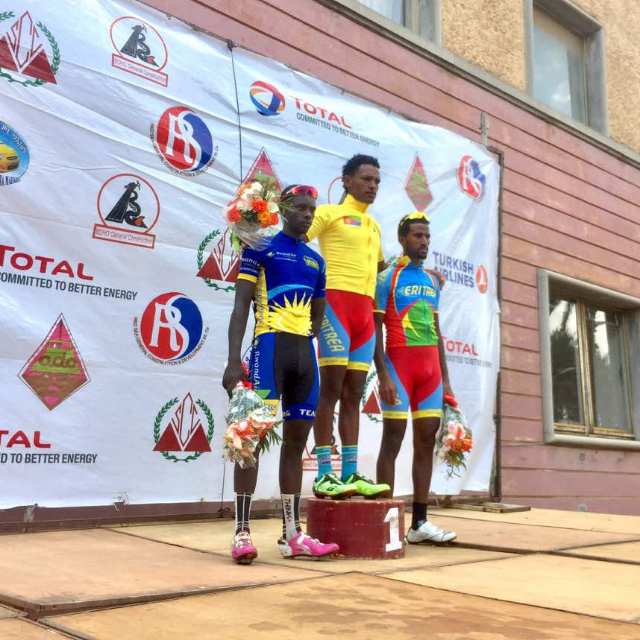 ABANDI BAGIZE TEAM RWANDA BASHOBOYE GUSOZA ISIGANWA23. NSENGIMANA JEAN BOSCO : + 25’59’’30. UWIZEYIMANA BONAVENTURE : + 1H34’35’FOOTBALL : CAF / COUPE DE LA CONFEDERATIONMu mukino wo kwishyura w’ijonjora rya kabiri wabereye i Kigali ku italiki ya 22.04.2017 RAYON SPORTS yanganyije 0 - 0 na RIVERS UNITED yo muri Nigeria.Mu mukino ubanza RIVERS UNITED yari yatsindiye RAYON SPORTS ibitego 2 - 0 muri Nigeria; bituma RAYON SPORTS isezererwa.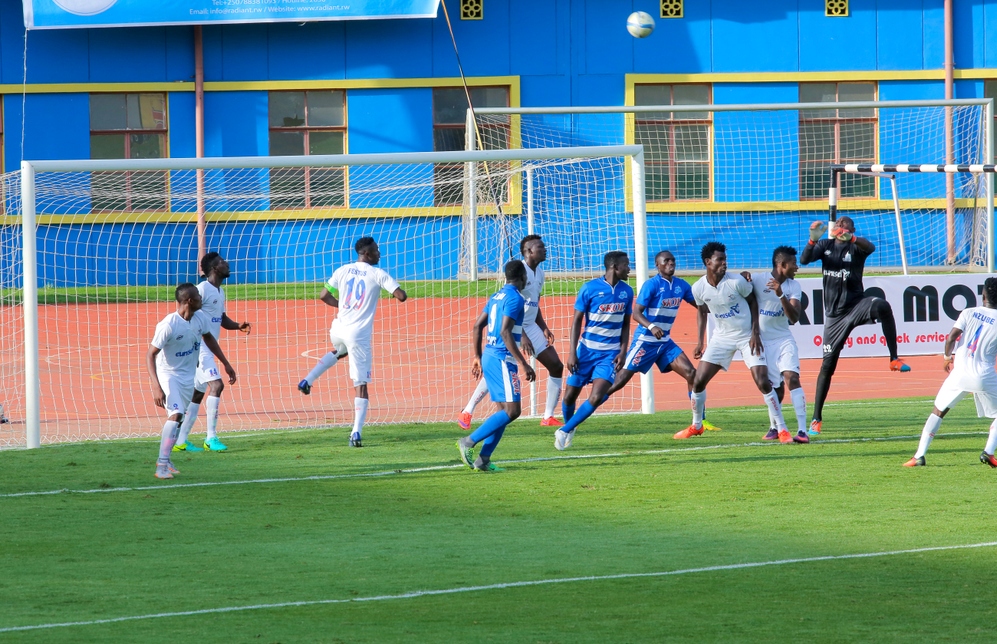 CRICKET : INTEKO RUSANGETaliki 23.04.2017 hateranye inama y’inteko rusange ya Rwanda Cricket Association (RCA) yabayemo amatora y’abagize komite nyobozi nshya wa RCA. Abatowe :Perezida : BALABA EDDIEVisi Perezida : BYIRINGIRO EMMANUELUmunyamabanga Mukuru : MAINA MARYUshinzwe umutungo : SRINATH VARDHINEN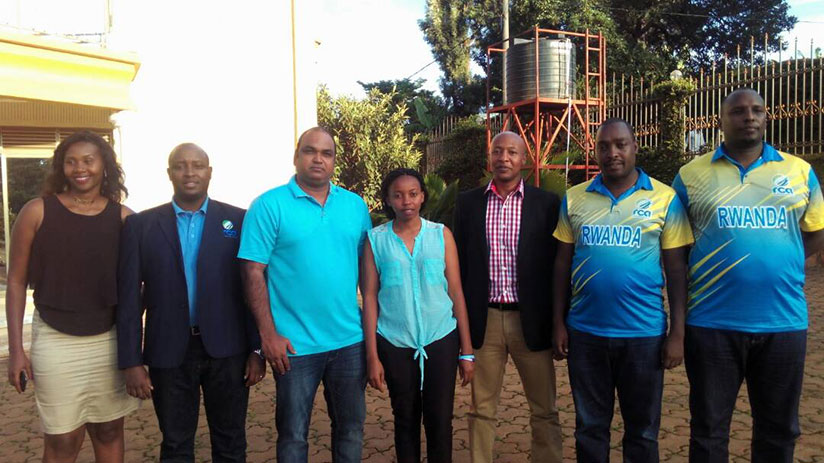 ATHLETISME : CAMPIONATO ITALIANO 10KM IN PISTA / FASE REGIONALE STRACARRA 2017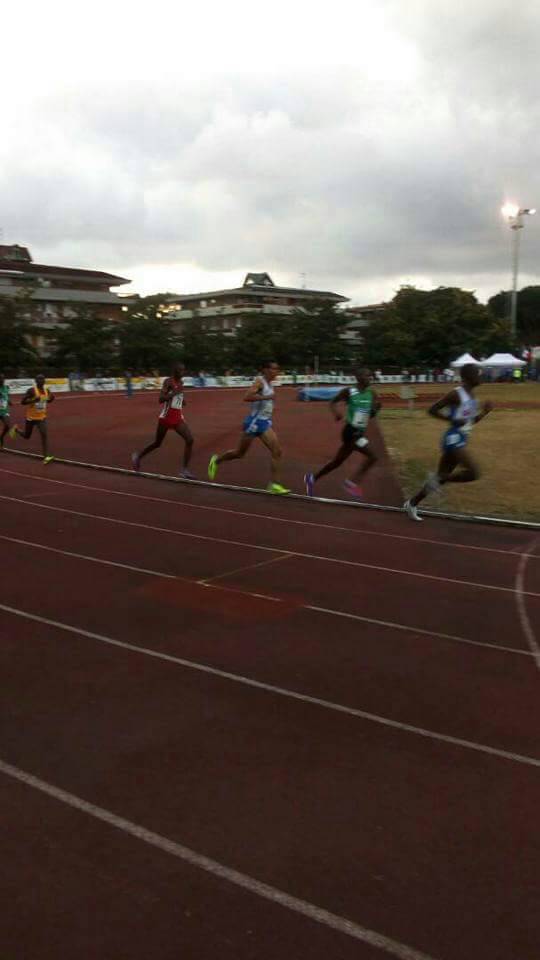 Umunyarwanda MUHITIRA FELICIEN “Magare”yabaye uwa kabiri ahabwa umudari wa feza mu irushanwa mpuzamahanga ryabereye muri Italie kuwa 23.04.2017.Uko bakurikiranye mu myanya 3 ya mbere :1.IRABARUTA OLIVIER (BURUNDI ) 26’ 03’’2.MUHITIRA FELICIEN (RWANDA) 28’ 12’’3.TIONJIK BITOK (KENYA) 28’ 36’’MUHITIRA FELICIEN (uwa 3 uturutse ibumoso)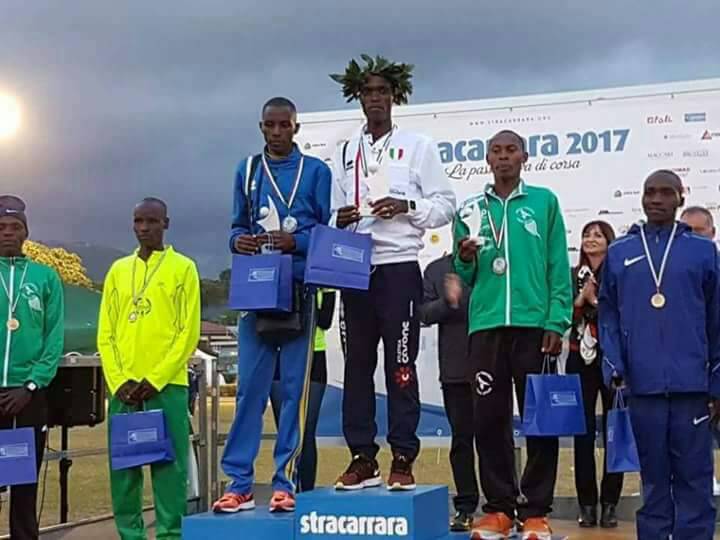 RUGBY : AFRICA RUGBY GROUP 1C SOUTH TOURNAMENTIrushanwa mpuzamahanga ryarimo amakipe y’abagabo y’ibihugu 3 : ZAMBIA, MAURITIUS, RWANDA, ryabereye i Lusaka muri Zambie kuva taliki 23 kugeza kuya 29.04.2017.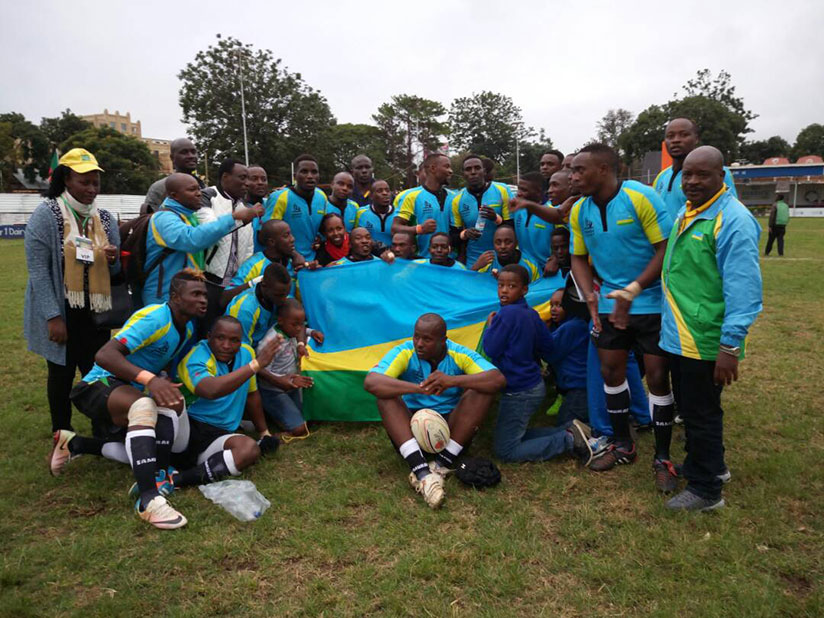 UKO AMAKIPE YASOJE AKURIKIRANA1.ZAMBIA2.RWANDA3.MAURITIUS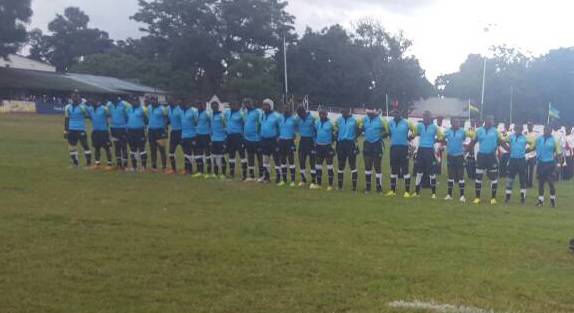 ZAMBIA niyo izazamuka muri Group 1BCNOSR : INAMA NYUNGURANABITEKEREZO N’INTEKO RUSANGE IDASANZWE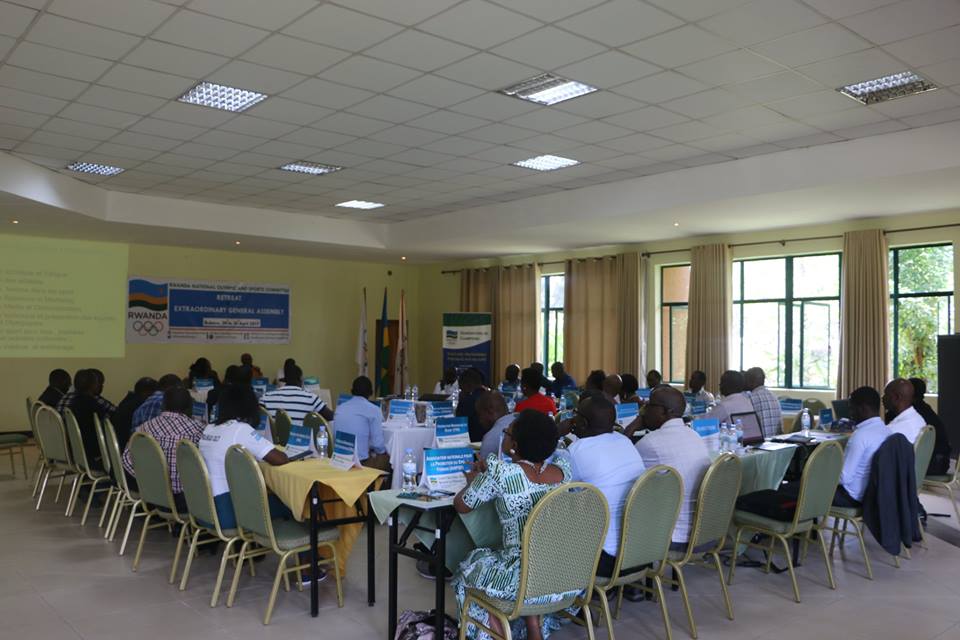 Kuva taliki 28 kugeza kuya 30.04.2017 i Rubavu hateranye inama nyunguranabitekerezo n’inama y’inteko rusange idasanzwe ya Komite Olempike y’u Rwanda (CNOSR).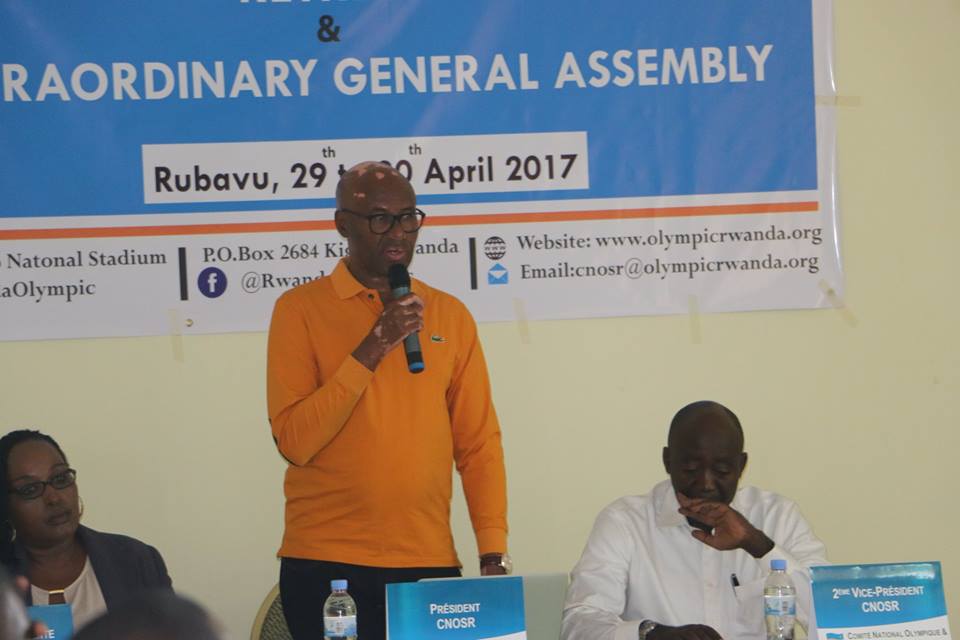 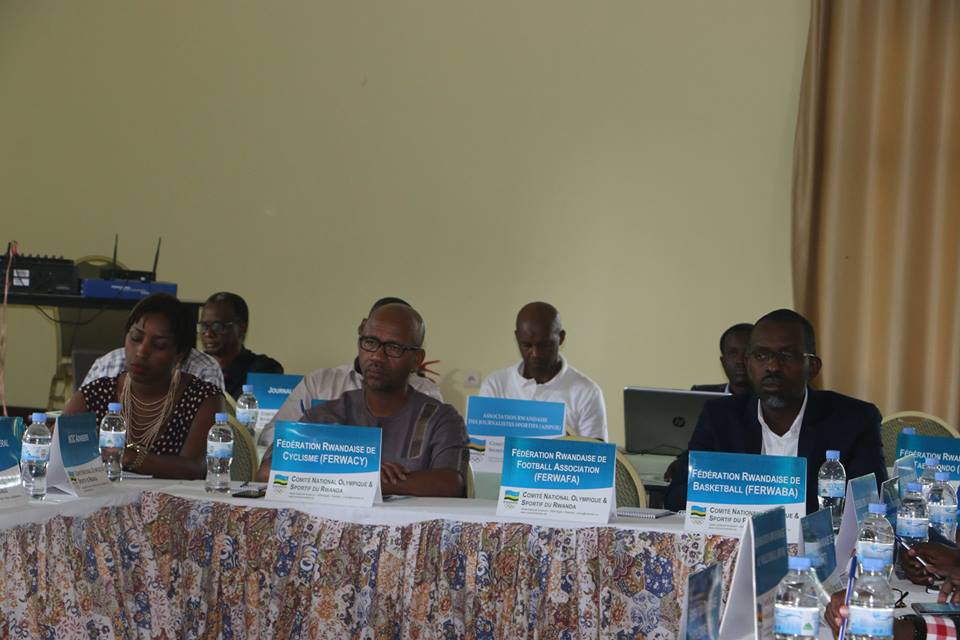 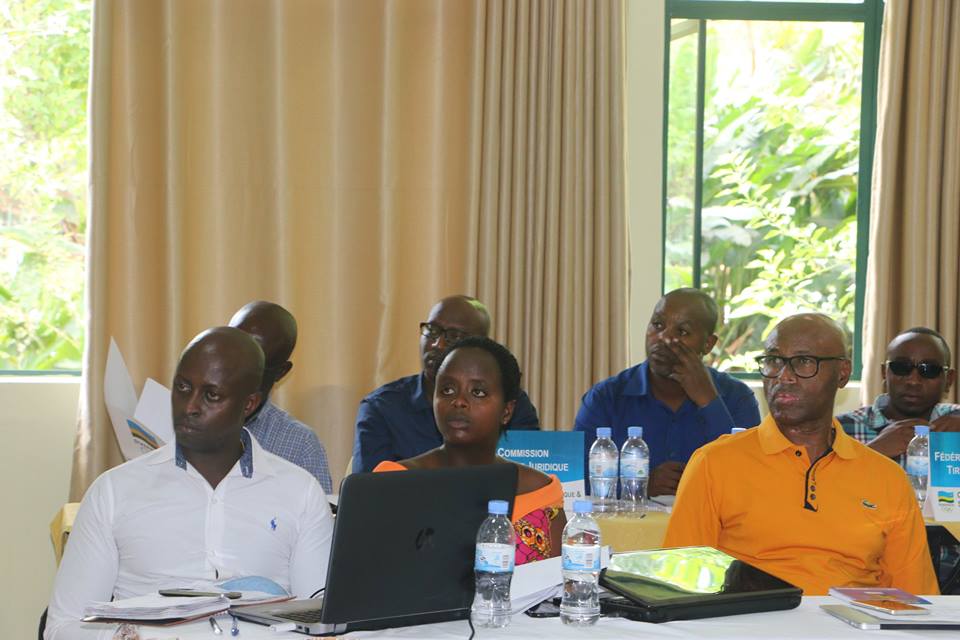 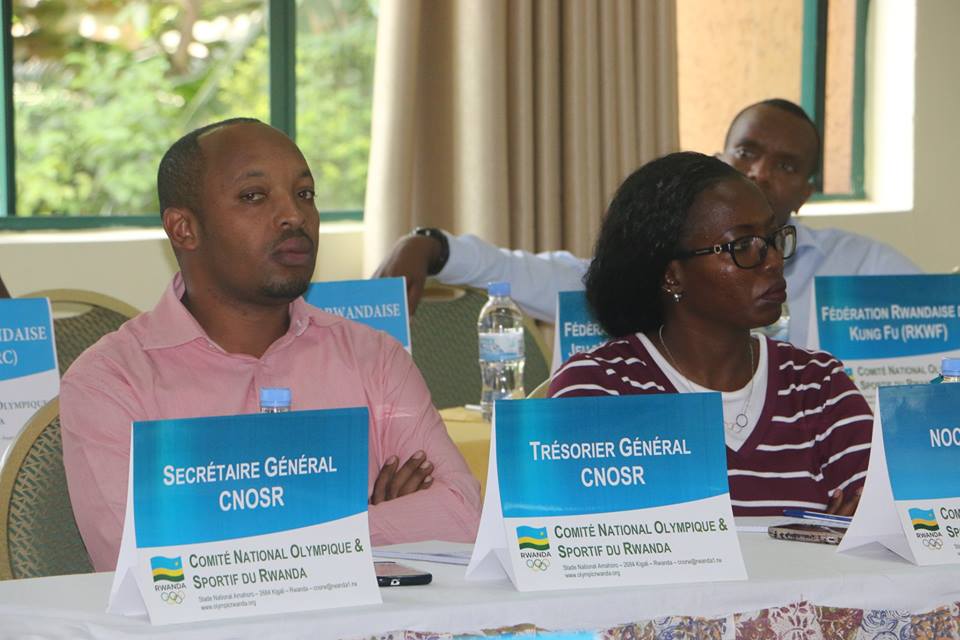 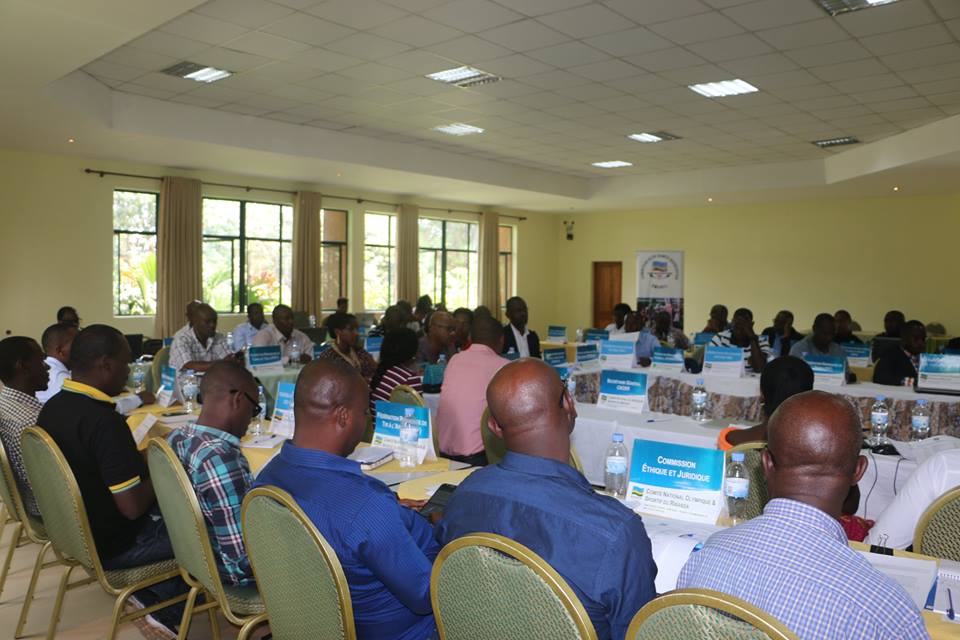 Habaye n’amatora yo kuzuza imyanya y’abagize inzego za CNOSR batari batowe mu nama y’inteko rusange yo kuwa 11.03.2017ABAGENZUZI B’IMARI (3)1.UMWALI JOSETTE (BOXE) yari yaratowe mu nama y’inteko rusange yo kuwa 11.03.20172.NZEYIMANA CELESTIN (NPC)3.RUTIYOMBA EUSTACHE (TENNIS)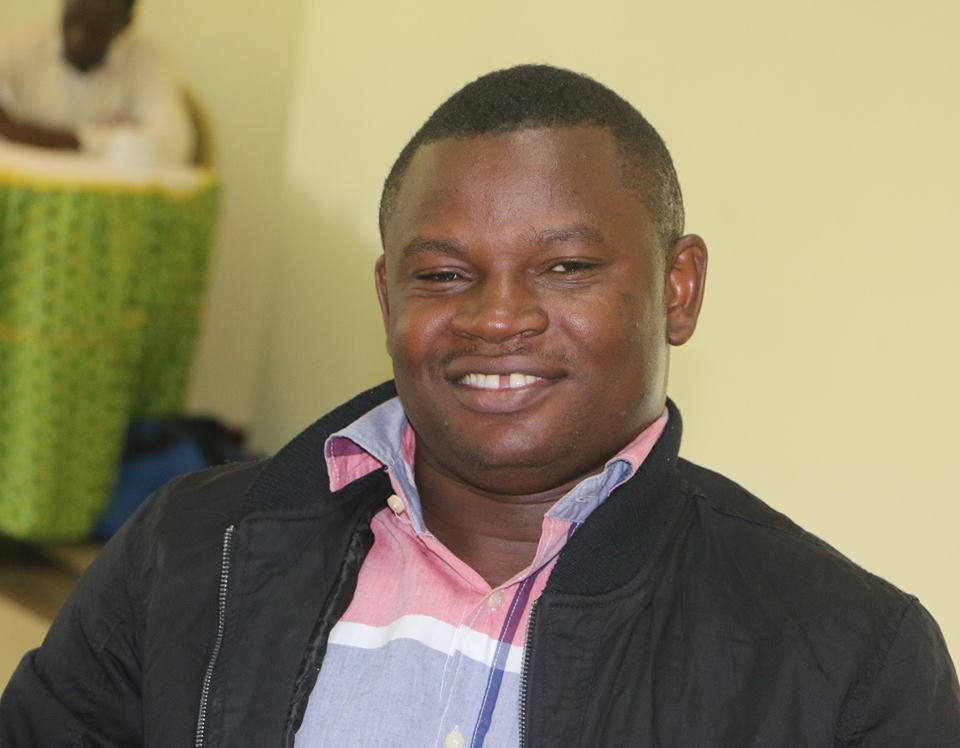 NZEYIMANA CELESTIN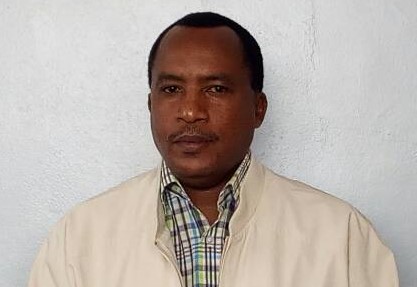 RUTIYOMBA EUSTACHE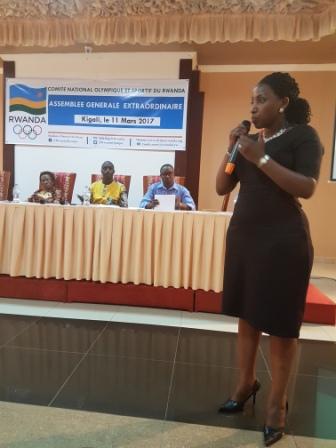 UMWALI JOSETTEABAGIZE AKANAMA NKEMURAMPAKA (3)1.FURAHA JACQUES (AJSPOR)2.RWABUHIHI INNOCENT (ARPST)3.MUKANDEKEZI JULIENNE (NATATION)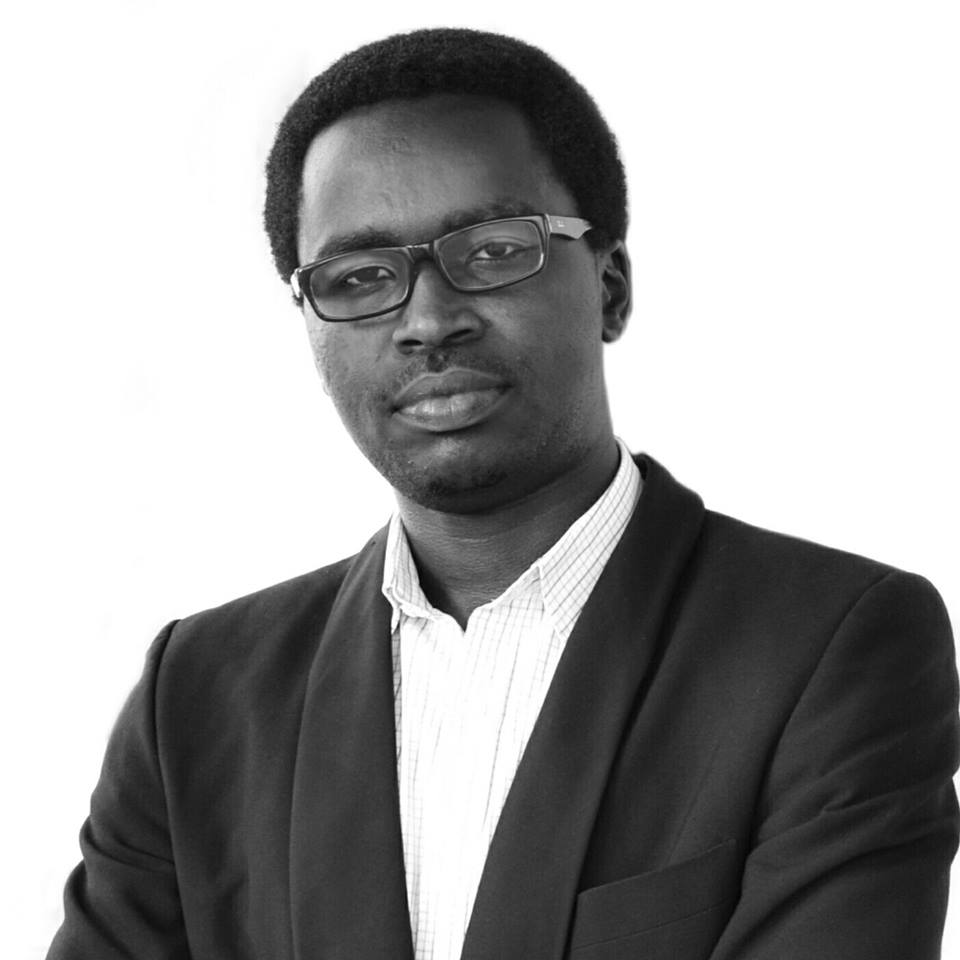 FURAHA JACQUES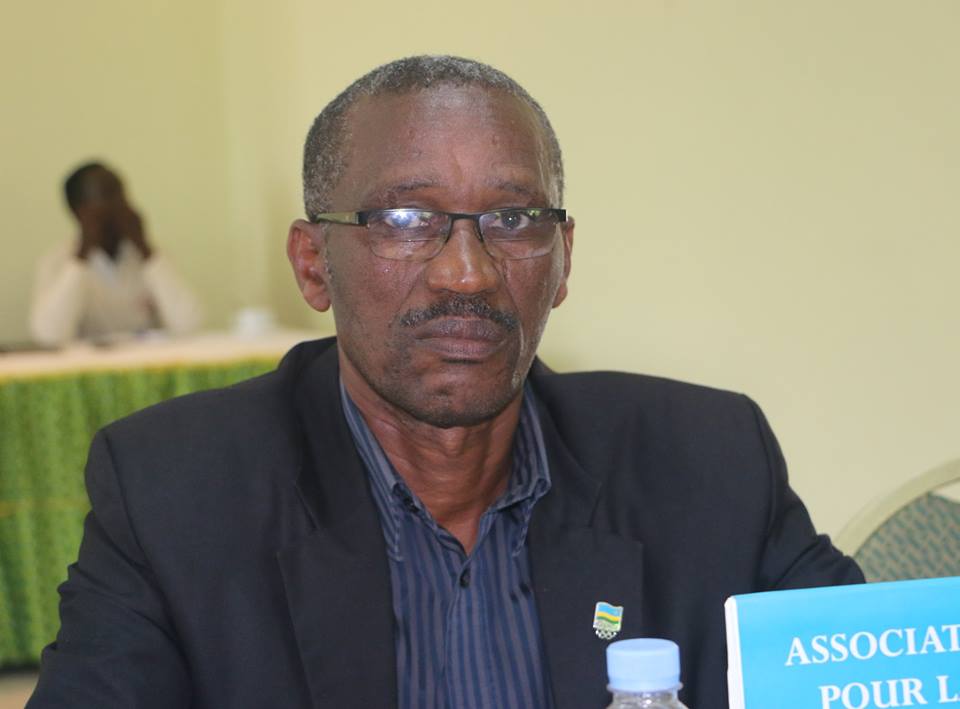 RWABUHIHI INNOCENT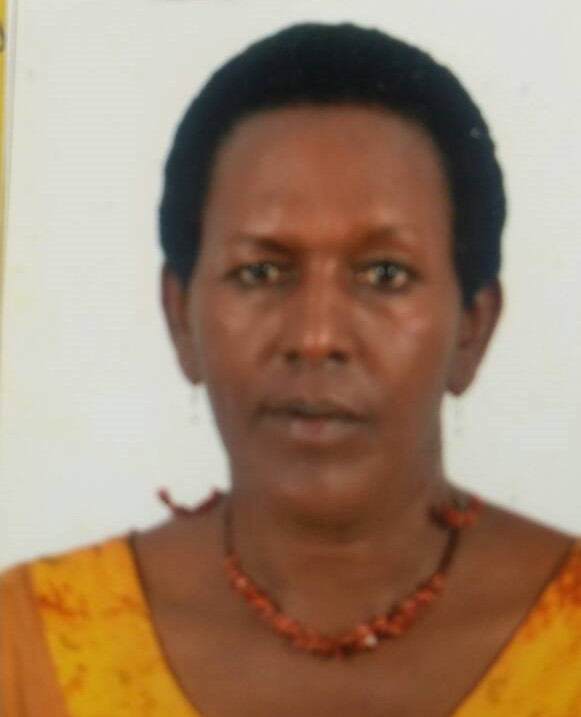 MUKANDEKEZI JULIENNE TENNIS : ITF / CAT 12 & UNDER EAST AFRICA TEAMS JUNIOR CHAMPIONSHIP 2017Irushanwa ryabereye i Nairobi muri Kenya kuva taliki 25 kugeza kuri 29.04.2017 u Rwanda rwahagarariwe n’abana 4 :1.NISHIMWE CARINE2.TUYISHIMIRE RONA3.HAKIZUMWAMI JUNIOR4.MANISHIMWE EMMANUEL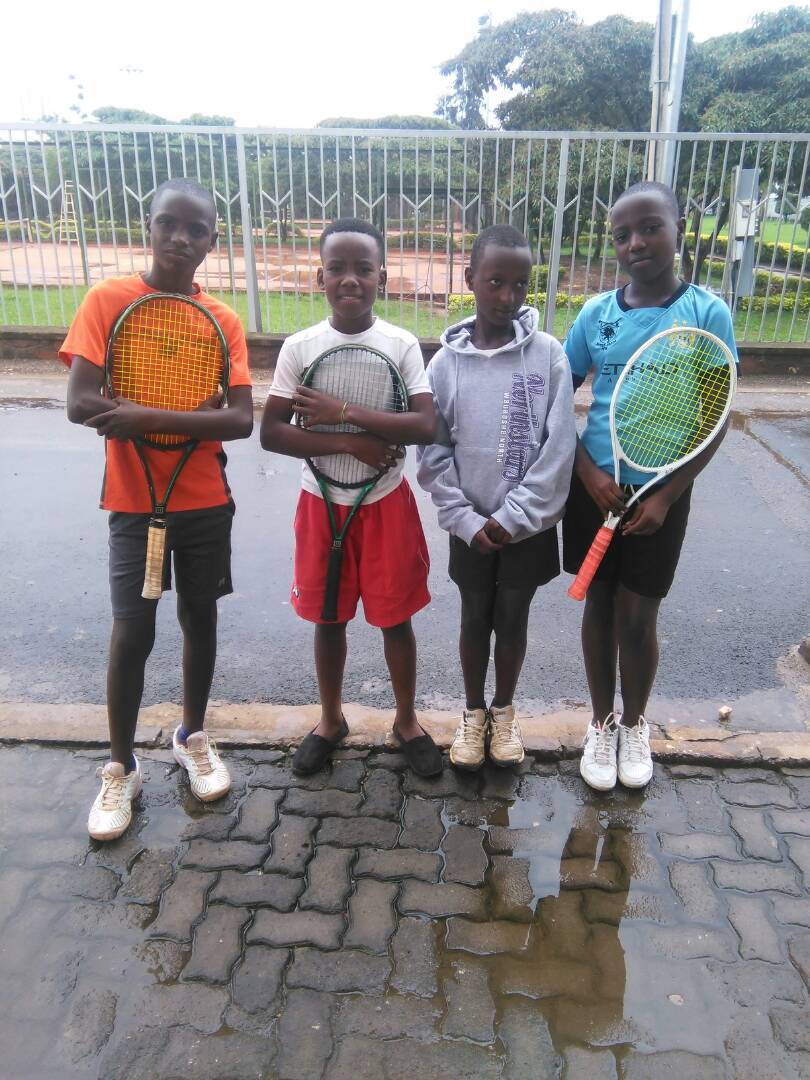 Irushanwa ryarimo ibihugu 6 : KENYA, TANZANIE, BURUNDI, COMORES, SEYCHELLES, RWANDAUKO IBIHUGU BYASOJE BYAKURIKIRANA ABAHUNGU1.BURUNDI2.RWANDA3.KENYA4.TANZANIE5.SEYCHELLES6.COMORES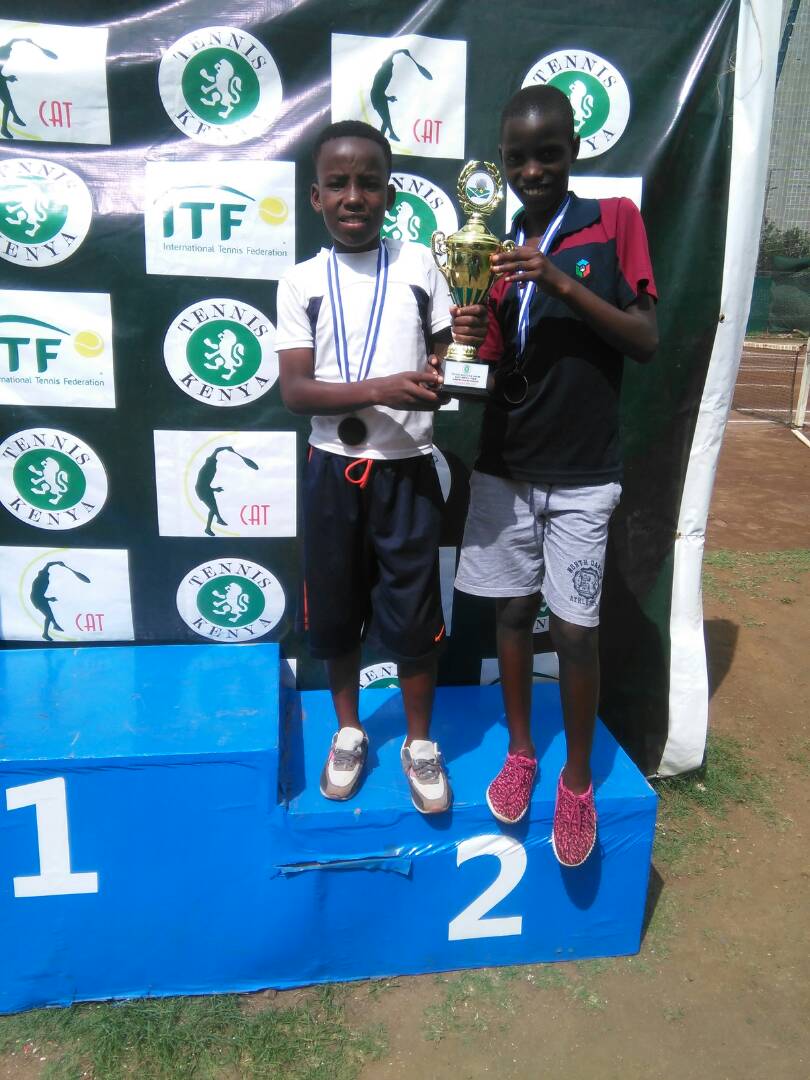 HAKIZUMWAMI JUNIOR na MANISHIMWE EMMANUELABAKOBWA 1.KENYA2.TANZANIE3.RWANDA4.BURUNDI5.SEYCHELLES6.COMORES 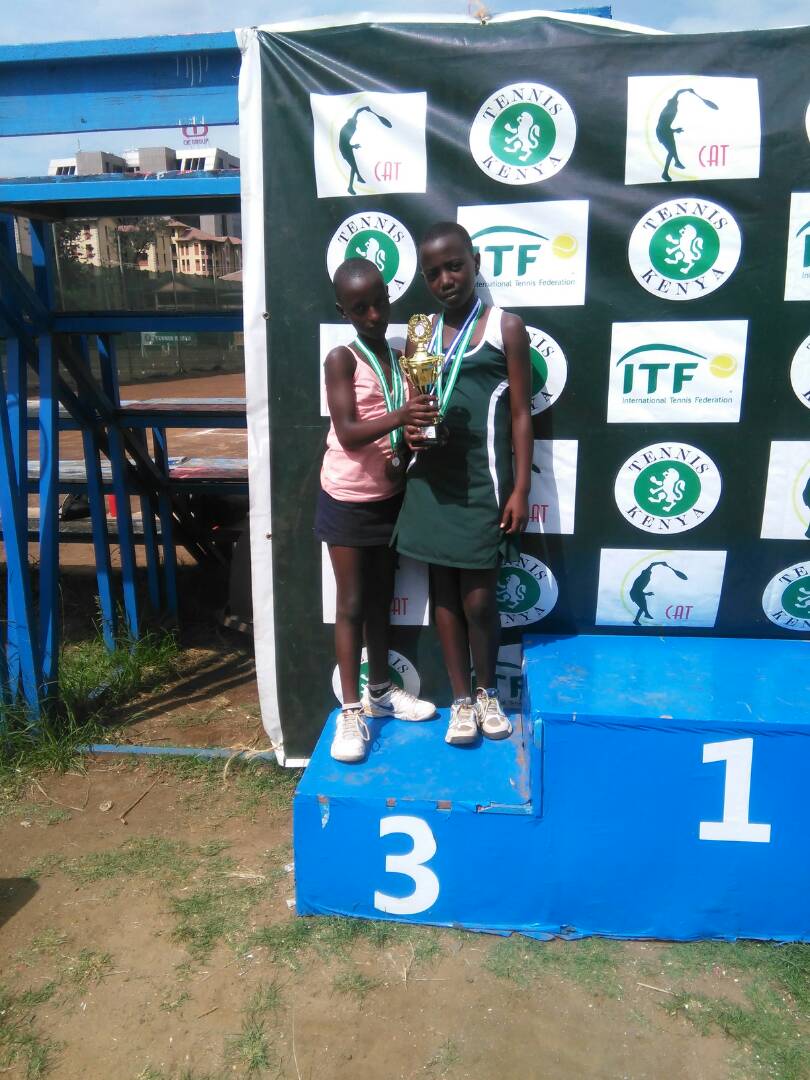 NISHIMWE CARINE na TUYISHIMIRE RONATRIATHLON : INTEKO RUSANGETaliki 22.04.2017 hateranye inama y’inteko rusange ya Rwanda Triathlon Federation yanabayemo amatora y’abagize komite nyobozi nshya. Perezida : MBARAGA ALEXISVisi Perezida wa mbere : HUMUZA DE CORDIER IDA ALEXANDRAVisi Perezida wa kabiri : VALOIS JEAN FELIXUmunyamabanga Mukuru : MUCYO SERGEUmubitsi : KANEZA ALICE